Post Hill Fall Horse Show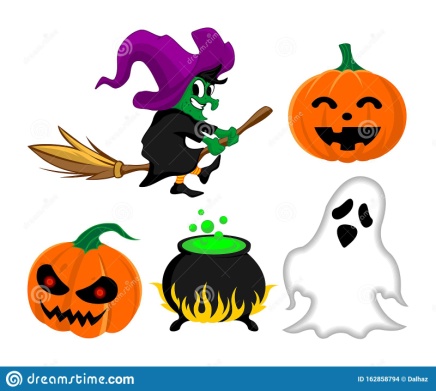 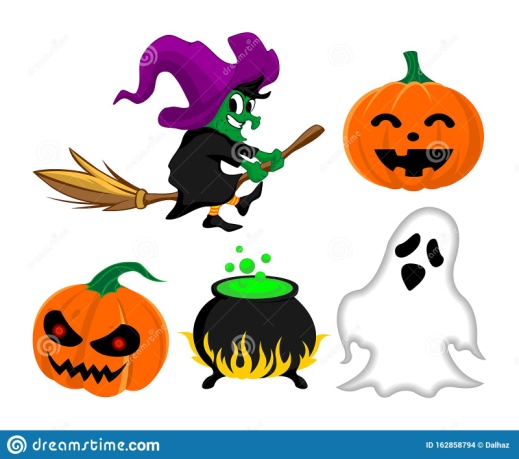 Sunday October 23rd, 2022Open Date: Sept. 26 Close Date: Oct. 17Judge: TBAWe are excited to be offering a Spring Horse Show for Post Hill riding students. This horse show will give students the opportunity to show off the skills they are learning in lessons to their families. It will also give them the opportunity to meet other riders at Post Hill. Awards will be given to top riders in each class. The horse show will be more than just riding! We plan to have a couple of fun spring activities. There will also be refreshments available for purchase. Each rider will receive an official entry form for our game of the day.  ***COVID Statement: We recommend anyone that is not vaccinated wear a mask while attending our horse show. We recommend that spectators keep a safe distance from others. We will space out seating accordingly. Attire: Riders should wear a nice shirt and clean pants. Boots should be cleaned. We do not require official show attire, but do recommend a professional look. Helmets are required. (Students without helmets can use Post Hill school helmets.)Schedule of EventsStart Time 8:00am***A schedule of ride times will be posted a couple of days after the close date. Adult Walk/TrotAdult Walk/Trot/Canter***Adult AwardsBeginner Walk/TrotBeginner Walk/Trot/Canter***Beginner AwardsIntermediate Walk/TrotIntermediate Walk/Trot/Canter***Intermediate AwardsAdvanced Walk/TrotAdvanced Walk/Trot/Canter***Advanced AwardsEntry Fees: $30 per classEach rider will be given a couple minutes of warm-up with Miss Peggy prior to entering their class. Each student is allowed to enter one class. If riders would like to enter both classes at their riding level, they may designate this on their entry form. If space permits, we will allow riders to ride in more than one class. Riders may choose their top three choices for horses. Horses will be assigned based on their fit and availability. (The number of classes each horse competes in will be limited.)We reserve the right to make changes to rider and horse combinations as well as class changes. Safety for horse and rider is always top priority followed closely by horse welfare.Entry FormName:_______________________________ Phone Number:______________________Email:___________________________________Please circle the class you would like to enter. ($30 per class)Class 1-Beginner Walk/Trot			Class 2-Beginner Walk/Trot/CanterClass 3- Intermediate Walk/Trot   		Class 4- Intermediate Walk/Trot/CanterClass 5- Advanced Walk/Trot			Class 6-Advanced Walk/Trot/CanterClass 7-Adult Walk/Trot			Class 8-Adult Walk/Trot/CanterPlease indicate your top three horse choices:(Beau, Dare, Thunder, Luna, Chrissy, Kazper, Sophie, Lady, Flynn, Bentley)1._____________________2.___________________3.______________________Subtotal Class Fees ($30 per class) _______Late Fee $10 (After Oct. 17th) _______Total: ______Rules/DisclosurePost Hill Farm LLC and its employees will not be held responsible for loss or damage to persons, property, or horse. No dogs allowed. No smoking.If you sign up for more than one class and we are unable to accommodate, Post Hill will refund the second class. Management reserves the right to make changes to the show if necessary including but not limited to schedule changes, horse changes, judge changes, and ect.We cannot guarantee that riders will get their first horse choice. Entries are limited and will be on a first come first serve basis. Cancellations: Prior to close date will be refunded 100%. After close date, but prior to 24 hours to horse show will be refunded 50%. No refunds will be given within 24 hours of horse show. I have read and understand the rules/disclosure statements above.____________________________________Signature (Parent if under 18)_________________Date